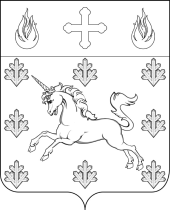 СОВЕТ ДЕПУТАТОВ ПОСЕЛЕНИЯ СОСЕНСКОЕ 
РЕШЕНИЕ27 января 2019 года № 9/1О внесении изменения в Решение Совета депутатов поселения Сосенское
от 21 августа 2014 года № 17/24 «Об утверждении положения
«О конкурсной комиссии и порядке проведения конкурса
на замещение должности главы администрации поселения Сосенское»В соответствии с Федеральным законом от 6.10.2003 № 131-ФЗ «Об общих принципах организации местного самоуправления в Российской Федерации», Федеральным законом от 2.03.2007 N 25-ФЗ «О муниципальной службе в Российской Федерации», Законом города Москвы от 22.10.2008 № 50 «О муниципальной службе в городе Москве», Уставом поселения Сосенское, Совет депутатов поселения Сосенское решил:1. Внести изменение в Решение Совета депутатов поселения Сосенское от 21 августа  2014 года № 17/24 «Об утверждении положения «О конкурсной комиссии и порядке проведения конкурса на замещение должности главы администрации поселения Сосенское», изложив раздел 6 Приложения к решению  в редакции согласно приложению к настоящему решению.2. Опубликовать настоящее решение в газете «Сосенские вести» и разместить на официальном сайте органов местного самоуправления в информационно-телекоммуникационной сети «Интернет».3. Настоящее решение вступает в силу со дня его официального опубликования.4. Контроль за исполнением настоящего решения возложить на главу поселения Сосенское Бармашева К.О.Глава поселения Сосенское 	К.О. БармашевПриложениек Решению Совета депутатов поселения Сосенскоеот 27 января 2019 года № 9/1«6. Заключительные положения6.1. Совет депутатов не позднее 5 календарных дней с даты получения протокола заседания комиссии с решением о признании конкурса несостоявшимся, принимает решение об объявлении повторного конкурса. Решение Совета депутатов об объявлении повторного конкурса подлежит официальному опубликованию.6.2. Вопрос о назначении кандидата на должность главы администрации из числа кандидатов, представленных конкурсной комиссией, рассматривается Советом депутатов в течение 5 календарных дней с момента получения итогового протокола комиссии о результатах конкурса на замещение должности главы администрации. Решение о назначении принимается Советом депутатов открытым голосованием большинством голосов от установленной численности депутатов.Решение о назначении на должность главы администрации подлежит официальному опубликованию и размещению на официальном сайте.В случае если решение о назначении кандидата на должность главы администрации не набрало установленного числа голосов, то Совет депутатов принимает решение об объявлении повторного конкурса. Решение Совета депутатов об объявлении повторного конкурса подлежит официальному опубликованию.6.3. На основании решения Совета депутатов глава поселения заключает контракт с главой администрации.До заключения контракта победитель конкурса представляет в администрацию документы, предусмотренные Федеральным законом «О муниципальной службе в Российской Федерации», иными федеральными законами, указами Президента Российской Федерации и постановлениями Правительства Российской Федерации.6.4. Лицо, назначаемое на должность главы администрации из числа кандидатов, представленных конкурсной комиссией по результатам конкурса (далее – победитель конкурса), вступает в должность не позднее 30 (тридцати) дней со дня определения конкурсной комиссией результатов конкурса (подписания итогового протокола конкурса).6.5. В случае отказа победителя конкурса от заключения контракта Совет депутатов вправе объявить проведение повторного конкурса либо назначить на должность главы администрации из числа оставшихся кандидатов, представленных конкурсной комиссией по результатам конкурса.6.6. Расходы, связанные с участием кандидата в конкурсе, включая проезд, проживание, подготовку документов и т.д., несет кандидат.».